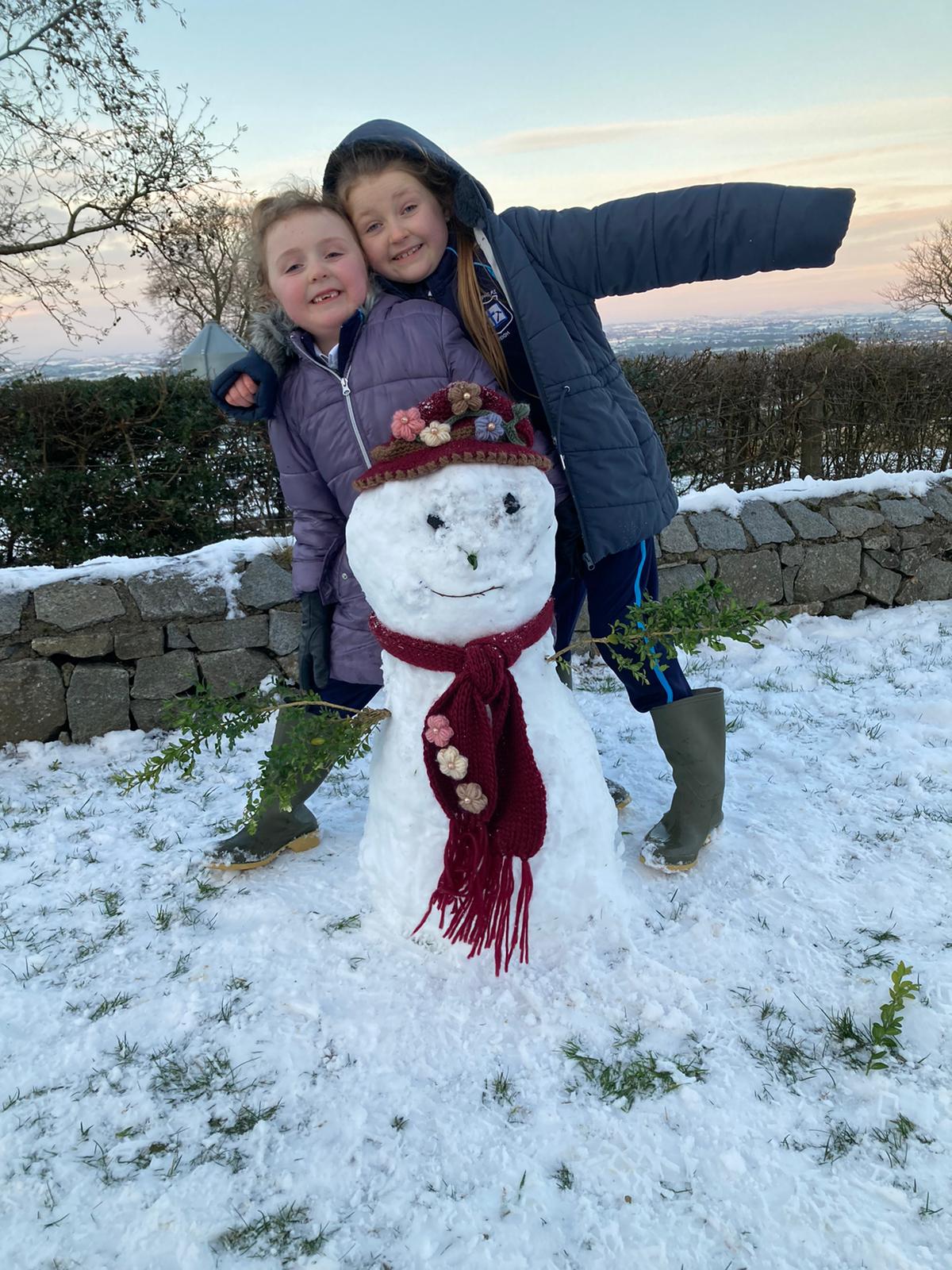 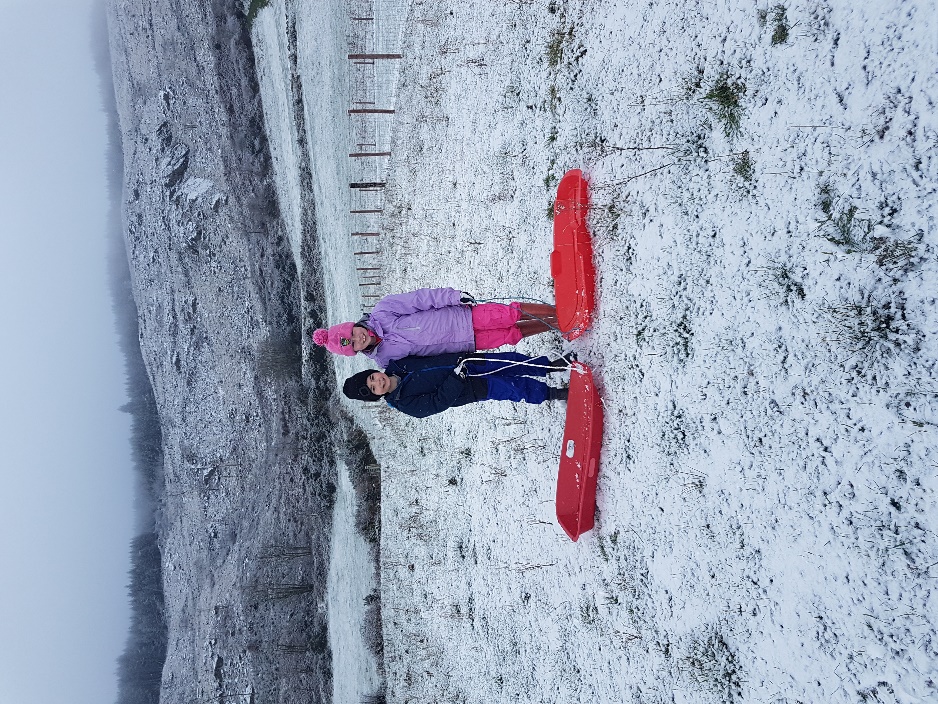 Fun in the Snow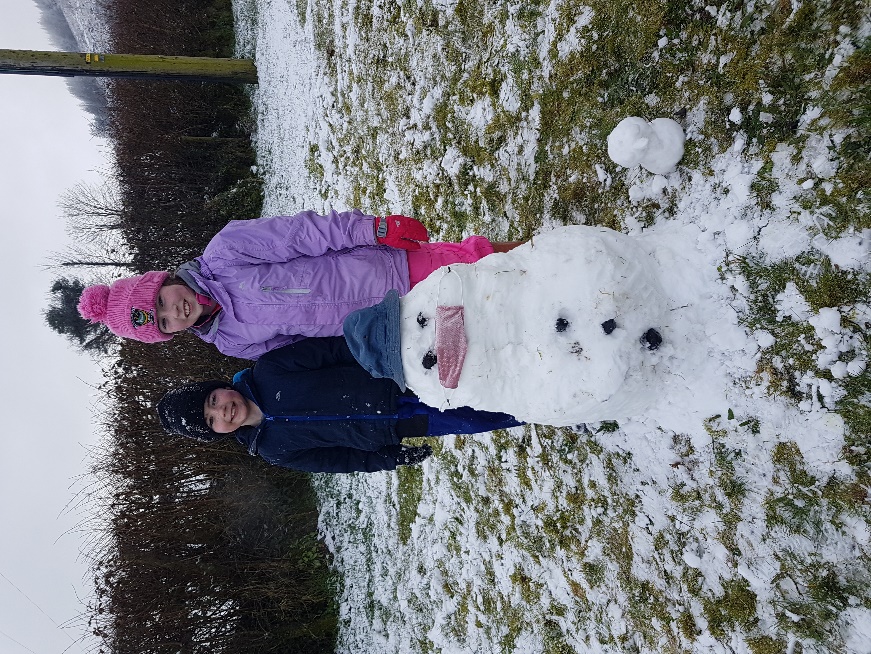 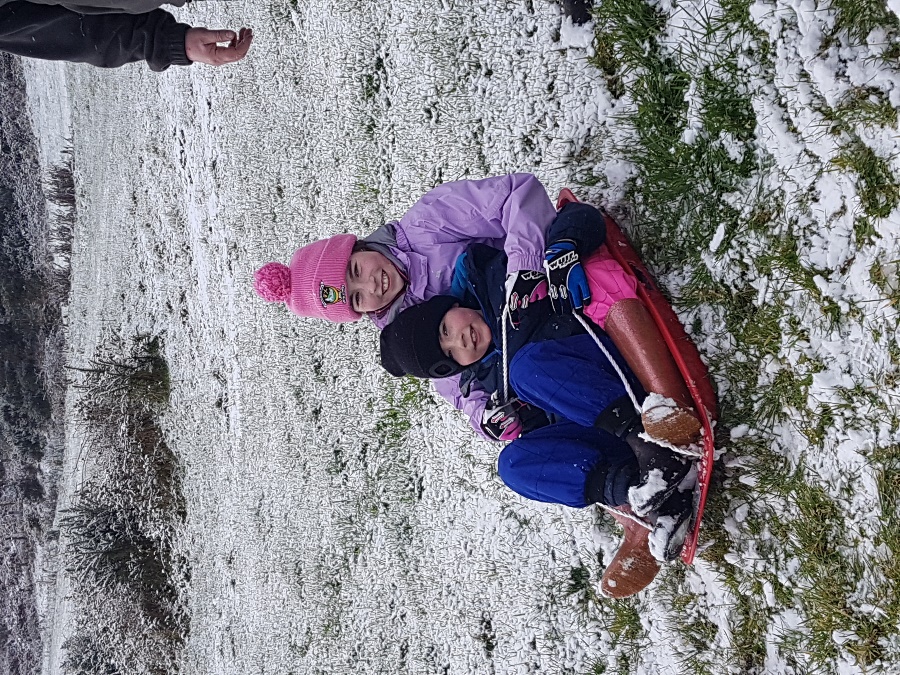 